Publicado en  el 26/02/2015 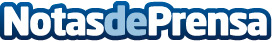 El beneficio neto de Repsol alcanza los 1.612 millones de eurosDatos de contacto:Nota de prensa publicada en: https://www.notasdeprensa.es/el-beneficio-neto-de-repsol-alcanza-los-1-612_1 Categorias: Otras Industrias http://www.notasdeprensa.es